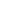 Employee Name: ____________________________________________________Date: _____________________________Site:_______________________________________          Room: ____________________Equipment Checked Out_____________________________________________Serial Number:   ______________________   District C-TAG Number:	 ____________________________                 Employee agrees to the following terms of care and use of the classroom Tablet PC or student device. Please read, check all boxes, and sign below before Tablet PC or student device is assigned to you, the user.Teacher’s Signature _____________________________   	Date _________________Manager’s Signature ______________________________________________Date _________________The above-identified equipment was returned:Undamaged and in good working orderDamaged (attach written description of condition)Manager’s Signature: _______________________________________ Date Received ____________Equipment Returned to: _____________________________________ Date Returned ____________